SELEÇÃO PARA ESTÁGIO NÃO OBRIGATÓRIO REMUNERADOCANDIDATOS SELECIONADOS PARA ENTREVISTAData: 14/outubro/2019.Local: prédio da PROGEP – Campus Carreiros.Miriam Martinatto da CostaDiretora de Desenvolvimento de PessoasEm 11/outubro/2019.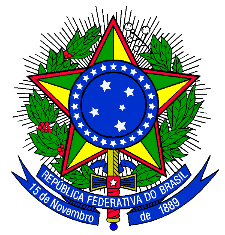 SERVIÇO PÚBLICO FEDERALMINISTÉRIO DA EDUCAÇÃOUNIVERSIDADE FEDERAL DO RIO GRANDE - FURGPRÓ-REITORIA DE GESTÃO E DESENVOLVIMENTO DE PESSOAS - PROGEPNOMEHORÁRIOCAMILA LOPES RIBEIRO14hHÁBNY BARROS COSTA14h15minPABLO MUNHOZ LIDOR14h30minVERÔNICA MARQUES VIANNA14h45min